T.C.BAFRA KAYMAKAMLIĞIBafra Fen Lisesi 972762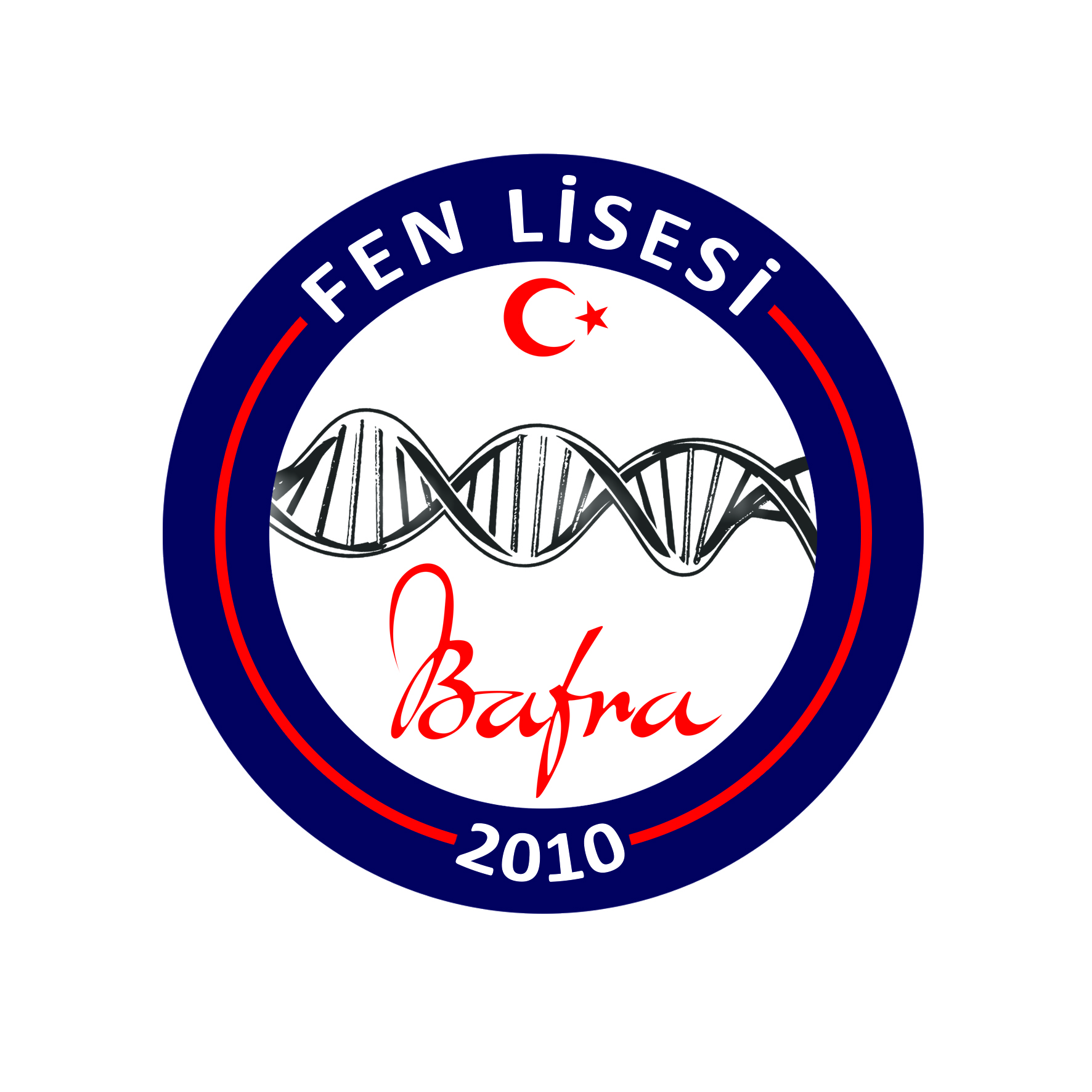 PROJE ADIORDA BİR OKUL VAR UZAKTAHAZIRLAYANFehim YILMAZBafra Kaymakamlığının…….. tarihli ve ………sayılı oluru ile uygulanmaktadır.……-2016BİRİNCİ BÖLÜM	Giriş, Projenin Gerekçesi, Performans Kriterleri, Projenin Konusu, Amaçlar, Hedefler, Kapsam, İlkeler, Dayanak,GİRİŞOkuyarak olayların ve gelişmelerin iç yüzünü öğrenen bir kişi, öncelikle kendine olan güvenini artırır. Bu ise aynı zamanda düşünce ufkunu geliştirip, geniş bir görüş açısı sağlayarak, olayları inceleme yeteneği kazandırır. Ayrıca okuyan kişiler çok okumanın beraberinde getirdiği zengin kelime dağarcığına sahip oldukları için, hikmetli ve etkileyici konuşarak hitap ettikleri kişilerde etki de uyandırırlar. Bu etki ise insanlarla ilişkileri güçlendirmekte, kişiye daha sosyal bir karakter kazandırmaktadır. Dahası, geniş kelime dağarcığı, insanın daha fazla kavramla düşünebilmesini de sağlar. Yani düşünce kapasitesini ve kültür düzeyini artırır. Boş zamanlarını, çoğu zaman hiçbir yararlı bilgi aktarmayan televizyon karşısında geçirmek yerine kitap okuyarak değerlendiren bu kişiler, edindikleri bilgi ve kültür sonucunda aynı zamanda toplum içinde etkin bir kişiliğe sahip olurlar. Tüm bu özellikler, kişilerin öncelikle kendileri için okumaları gerektiğinin çok önemli bir göstergesidir. Okuyarak kendini geliştiren kişiler ise elbette çevrelerinde gelişen olaylara da hakim olacak ve toplum içindeki eğitim seviyesinde zamanla bir ilerleme sağlanacaktır. Yalnızlığımızı paylaşan, dertlerimizi dinleyen ve bize yol gösterendir, kitaplar. Karanlığımıza ışık tutandır, onlar. Sevinçlerimizi, hüzünlerimizi, acılarımızı hep onunla paylaşırız. Bizi ses çıkarmadan dinler; büyüklük taslayıp saçma sapan öğütler vermez. Kalbimizi kırmadan bize, bizim bile farkında olmadığımız zamanlarda yol gösterir, bizi aydınlatır.Kitaplar bazen şiir, bazen masal veya hikâye, bazen de roman olarak karşımıza çıkarlar. Kapkaranlık bir sokakta hiçbir ışık olmadığı hâlde kitaplar bize ışık tutarlar ve yolumuza daha güvenli ve emin adımlarla ilerlememizi sağlarlar. Kitapsız kalmak engin bir denizin ortasında yapayalnız kalmak gibidir. Hiçbir kara yokken etrafta, kitaplar sayesinde elbet bir yerlerde bir karaya rastlarız.Kitap; kavun, karpuz gibi hemen o akşam yenmek için alınan bir şey değildir. Ki... Buzdolabı, TV alıcısı, elektrik süpürgesi alabilen bir aile, gerek duysa pekâlâ mütevazı bir kitaplık oluşturabilir. Ucuz kitapların nerelerde satıldığını izler, bazı kitap evlerinin taksitli satışlarından yararlanır. Bayram yahut doğum günü armağanlarının kitaplardan seçilmesine dönük, karşılıklı bir eğilim yaratır. Ne yapar yapar, ilginç yapıtlardan sevimli bir kitaplık kurar. Bilir ki evinde kitap köşesi bulunmayan bir kişi, az yaşayan ve çevresine ışık vermeyen kişidir.	“Vakit mi var kardeşim?”, “Para yetiyor mu ki kardeşim? gibi gerekçelerle en kestirme yoldan yaşamı genişletmek olanağı ıskalanır mı?	Her evde küçük bir kitaplık bulunsa inanın ülkemiz çok daha başka olur!Bafra Fen Lisesi öğrencilerinin başarılı olmalarında kitap okumanın önemli bir yeri olduğunu gözlemledik. Bundan hareketle “Orda Bir Okul Var Uzakta” projesiyle şehir merkezinden uzakta bulunan mahallelerimizdeki okullarda öğrenim gören öğrencilerimizin kütüphanelerini zenginleştirerek onlara kitap okuma alışkanlığı kazandırmayı hedefledik.PROJENİN GEREKÇESİŞehir merkezinden uzakta bulunan  mahallelerimizdeki okullarda öğretim gören öğrencilerin kütüphanelerinin geliştirilerek kitap okuma alışkanlıklarının geliştirilmesi gerekmektedir. Kitap okumanın insan hayatında önemli bir yere sahip olduğu şüphesizdir. Böyle bir okuma hamlesi ile uzak mahallelerde öğretim gören öğrencilere okuma alışkanlığı kazandırılması hedeflenmektedir. Bu türden okulların kütüphaneleri zenginleştirilerek oradaki öğrencilere kitap okuma heyecanı kazandırılacaktır.	Okuma kültürü eksik olan bireylerin kendilerini ifade etmelerinde zorlandıkları görülmektedir. Bu eksikliği gidermek ve iletişim ihtiyacını çağdaş anlamda karşılayabilmek için kitap okumanın vazgeçilmez olmasından dolayı kitap okuma oranındaki artış hayata hazırlanma becerilerinde artışı getirecektir. Orda Bir Okul Var Uzakta projesi ile öncelikle şehir merkezine uzak mahallelerimizdeki öğrencilerimize kitap okumayı sevdirme etkinlikleri ile okuma konusunda farkındalık oluşturulacaktır. Öğrencilerimize kitap okuma alışkanlığı kazandırılarak kitap okuma kültürünün geliştirilmesi ve yaygınlaştırılması sağlanmış olacaktır.3. PERFORMANS KRİTERLERİUzak mahallelerde öğrenim gören öğrencilerde kitap okuma alışkanlığı kazandıracak kampanyaya  desteği  okulumuzda %50’lere getirmek.4. PROJENİN KONUSUBafra ilçesinde uzak mahallelerde  öğrenim gören ilkokul ve ortaokul öğrencilerinin kütüphanesini zenginleştirerek öğrencilerde kitap okuma konusunda farkındalık meydana getirmek, okuma kültürü oluşturmak, okumayı alışkanlık haline getirmek, sınav başarılarını artırmak ve öğrencilerin paylaşma duygusuna dikkat çekmek için proje basamaklandırılmıştır.5. AMAÇLARŞehir merkezinden uzakta bulunan  mahallelerimizdeki okullarda öğretim gören öğrencilere kitap okuma alışkanlığının kazandırılması hedeflenmektedir. Öğrencilerin düşünce ufukları geliştirilip olaylara farklı bir bakış açısıyla bakma yeteneği kazandırılacaktır. Bu durum yeni programlar çerçevesinde öğrencilerin ders başarılarını artıracak, hayata bakış açılarını değiştirecek, zengin bir kelime hazinelerine sahip olmalarında katkıda bulunacaktır.  Edinilen geniş kelime dağarcığı sayesinde insanın daha fazla kavramla düşünebilmesine  imkân sağlayacaktır.  Edinilen bilgi ve kültür sonucunda toplum içinde etkin bir kişiliğe sahip olacaklardır. Sonuçta kitap okuma, öğrencilerin hem ders başarılarının artmasına hem de iyi bir meslek sahibi olmaları yolunda engelleri aşmalarına katkıda bulunacaktır.HEDEFLEROkulumuzda yaptığımız bu çalışmanın önemi ve heyecanını, ilçe genelinde sürdürebilir bir proje haline getirmek.7. KAPSAMBu proje Bafra Fen Lisesi koordinatörlüğünde önce okulumuz öğrencilerine duyurularak farkındalık oluşturulacak daha sonraki aşamalarda ise  ilçedeki tüm okullara duyurularak onların da projemizi desteklenmesi istenilecektir.8. İLKELER1. Proje, Bafra Kaymakamlığının onayı doğrultusunda Bafra İlçe Millî Eğitim Müdürlüğü tarafından uygulanacaktır.2.Proje bir plan ve program çerçevesinde yürütülecek ve uygulanacaktır.3.Projenin uygulanmasından proje ekibi birinci derecede sorumlu olacaktır.4.Yürütülen faaliyetler sürekli Proje Yürütme Kurulu tarafından izlenerek mevcut durum analizi yapılacaktır. Periyodik aralıklarla proje denetleme kurulu bilgilendirilecektir.5.Gerçekleştirilen faaliyetlerin tanıtımı ve paylaşımı Proje Yürütme Kurulu tarafından yapılacaktır.6.Proje Yürütme Kurulu, proje sonunda nihai rapor hazırlayacaktır.9. DAYANAKOrda Bir Okul Var Uzakta14/6/1973 tarihli ve 1739 sayılı Milli Eğitim Temel Kanunun 62.inci maddesi 30/4/1992 tarihli ve 3797 sayılı Milli Eğitim Bakanlığının Teşkilat ve görevleri Hakkında Kanunun 11’nci maddesi ,5/6/1986 tarihli ve 3308 sayılı Mesleki Eğitim Kanununun 11’nci maddesi ile 8/2/2007 tarihli ve 5580 sayılı Özel Öğretim Kurumları Kanununun 11’nci maddesine dayanılarak hazırlanmıştır.İKİNCİ BÖLÜMUygulama, Uygulama Süreci ve Aşamaları, Eylem Planı, Değerlendirme, Uygulama Takvimi, Maliyet, Yürürlük, Yürütme1. UYGULAMA2. a.Sorumluluklar ve İşbirlikleri: Bafra Fen Lisesi bünyesinde görevli kurul, bölüm ve birimlerin sorumlulukları aşağıda açıklanmıştır.3. b.Proje Yürütme Kurulu: Proje Yürütme kurulu, aşağıda isimleri ve görev yerleri yazılı kişilerden oluşur ve proje, Proje Koordinatörü başkanlığında yürütülür. Periyodik olarak ayda bir veya başkanının gerekli gördüğü zamanda toplanır. 4. Proje Yürütme KuruluKadir ALBAYRAK 					Okul MüdürüFehim YILMAZ					Edebiyat ÖğretmeniMehmet UZUN					Müdür YardımcısıÖzgür KOCA					Edebiyat ÖğretmeniSabri CENGİZ					Edebiyat Öğretmeni5. Proje Yönetme Kurulunun Görevleri* Projenin, izlenmesi, geliştirilmesi* Projeyle ilgili eğitim programları ve tanıtım toplantılarının planlanması ve düzenlenmesi,* Proje ile ilgili getirilen önerilerin incelenmesi, uygulama kararlarının alınması,6. Okul Müdürlüğünün Görevleri:Okul Proje Yürütme Kurulunu kuracaktır. Burada kıstas gönüllülük ve proje deneyimine sahip öğretmenlerinden oluşması sağlanacaktır.UYGULAMA SÜRECİ VE AŞAMALARIProje onayının alınması Projenin DuyurulmasıProje kapsamındaki okullardan birer öğretmenin belirlenmesi Belirlenen öğretmenlerle toplantı ve projenin tanıtımıProjenin değerlendirilmesi EYLEM PLANIProje, 2016-2017 eğitim –öğretim yılı  Aralık ayında onaya sunulup Ocak ayının ikinci  haftası ile 2017-2018 eğitim öğretim yılı Haziran ayı ikinci haftası   sürecini  kapsar.Aralık: Projenin hazırlanıp onaya sunulması Aralık: Projede görev alacak öğretmenler ile öğrencilerin proje koordinatörü Edebiyat öğretmeni Fehim YILMAZ tarafından  bilgilendirilmesi. Projenin tanıtımı. Projenin okullarda başlangıcının verilmesi.Haziran 2017: Yıl sonu değerlendirme toplantısıProjenin değerlendirilmesi. Faaliyette görev alan öğretmenler ve öğrencilere belgelerinin sunulması.DEĞERLENDİRMEBu projenin uygulanmasından sonra ortaya çıkan sonuçlar raporlaştırılarak duyurulur. Rapor doğrultusunda projenin değerlendirilmesi Bafra Fen Lisesi Müdürlüğünce yapılır.UYGULAMA TAKVİMİProje 09/01/2017 ile 15/06/2017 tarihleri arasında uygulanacaktır.MALİYETProje Bafra Kaymakamlığı, Bafra Belediyesi ve İlçe Milli Eğitim Müdürlüğünün destekleri ile yürütülecektir.YÜRÜRLÜKBu Proje yönergesi 14 maddeden ibaret olup 2016-2017 öğretim yıllarında uygulanacak  “Orda Bir Okul Var Uzakta” projesi için hazırlanmış olup Bafra Kaymakamlığının onayladığı tarihte yürürlüğe girer.YÜRÜTME	Bu yönergenin hükümleri “Proje Yürütme Kurulu” tarafından yürütürAÇIKLAMALAR:Yazımda, her sayfada üstten , soldan , alttan  ve sağdan  kenar boşluğu bırakılır ve bu boşluk çerçevesi dışına kesinlikle çıkılmaz.Metninde satırlar “iki yana yaslı” (justified) biçiminde ve 1.5 aralıklı yazılmalıdır.Ana bölümler daima yeni bir sayfadan başlar.Projenin iç ve dış kapağında Times New Roman kullanılır. Proje kapağındaki harfler büyük karakterle, 14 punto ve kalın olarak yazılır. İç sayfalardaki konu başlıkları ise büyük harflerle 12 punto ve kalın olarak yazılır. Açıklama yazıları ise Times New Roman 12 puntoyla yazılır.Eylem planı ve uygulama takvimi aşağıdaki şablonlardan oluşmaktadır. Yapılan çalışmanın süresi ve yapılacak olan faaliyetlere göre şablon içerisinde değişiklik yapılabilir.*EYLEM PLANI* Tabloda faaliyetin içeriğine, süresine bağlı olarak değişiklik yapılabilir.	UYGULAMA TAKVİMİProje AdıORDA BİR OKUL VAR UZAKTAProje KonusuBafra ilçesinde uzak mahallelerde öğrenim gören ilkokul ve ortaokul öğrencilerinin kütüphanesini zenginleştirerek öğrencilerinde kitap okuma konusunda farkındalık meydana getirmek, okuma kültürü oluşturmak, okumayı alışkanlık haline getirmek, sınav başarılarını artırmak ve öğrencilerin paylaşma duygusuna dikkat çekmek için proje basamaklandırılmıştır. Projenin AmacıÖğrencilerin öncülük ettiği proje ile paylaşma duygusuna dikkat çekmek, uzak mahallelerde eğitim ve öğretimine devam eden öğrencilerimize kitap okumanın önemini kavratıp kitap okuma alışkanlığı kazandırmak hedeflenmektedir.Projeyi Düzenleyen KurumBafra Fen LisesiProjeyi Düzenleyen Kurum Yetkilisi:Kadir ALBAYRAKProje Kaynak BirimiBafra ilçe Millî Eğitim MüdürlüğüProje Destek BirimiBafra BelediyesiProje Uygulama BirimiBafra Fen Lisesi Proje EkibiKapsamBafra ilçesiProje Danışmanı TelWeb/MailFehim YILMAZ5337244240Fehim555@hotmail.comİrtibat kişisiTelWeb/MailMüdür Yardımcısı Mehmet UZUN05535378955Proje Yürütme KuruluFehim YILMAZMehmet UZUNÖzgür KOCASabri CENGİZProje Uygulama TarihiAralık 2016 - Haziran 2017Faaliyetin Adı1.Hafta/ ARALIK2.Hafta/ OCAK3.Hafta/ UBAT4. Hafta/ MART5.Hafta/ HAZİRANFaaliyet KatılımcılarıProjenin hazırlanıp onaya sunulmasıxProje yürütme kuruluProje tanıtım toplantısıxProje yürütme kuruluProjenin aylık değerlendirilmesixProje yürütme Kurulu2017-2018 Eğitim yılı proje toplantısıxProje Yürütme Kurulu 2017-2018 proje değerlendirme toplantısıxProje yürütme KuruluSN.YAPILACAK FAALİYETLERTARİHLERİ1Projenin hazırlanarak onaya sunulması06/12/20162Projenin Uygulanması09/01/2017-15/06/2017